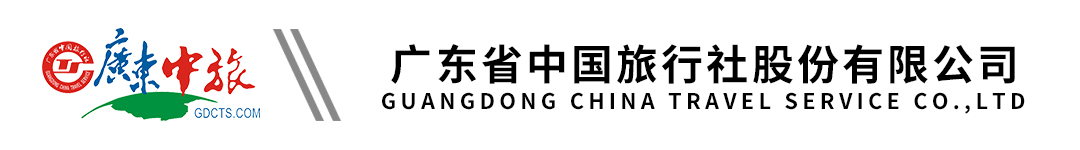 【潮玩重庆】重庆 武隆 仙女山 天生三桥 磁器口古镇 双动4天（纯玩）行程单行程安排费用说明自费点其他说明产品编号WZ-20200716C2出发地广州市目的地重庆市行程天数4去程交通动车返程交通动车参考航班含往返交通，动车时间以实际出票为准。含往返交通，动车时间以实际出票为准。含往返交通，动车时间以实际出票为准。含往返交通，动车时间以实际出票为准。含往返交通，动车时间以实际出票为准。产品亮点★【便利交通】体验广渝动车，直达麻辣重庆；★【便利交通】体验广渝动车，直达麻辣重庆；★【便利交通】体验广渝动车，直达麻辣重庆；★【便利交通】体验广渝动车，直达麻辣重庆；★【便利交通】体验广渝动车，直达麻辣重庆；天数行程详情用餐住宿D1广州--重庆【车次待定】早餐：X     午餐：X     晚餐：X   重庆新西亚酒店/雅斯特酒店/君巢米拉酒店/杨馨酒店或不低于以上标准酒店D2重庆--武隆（170公里，约2.5小时）--天生三桥早餐：酒店含早     午餐：砂锅宴30元/人     晚餐：沿途餐厅25元/人   武隆山景城酒店/武隆卸甲酒店/七色花园/欧瑞假日或不低于以上标准酒店D3仙女山--重庆 （170公里，约2.5小时）早餐：酒店含早     午餐：养生土鸡煲30元/人     晚餐：X   重庆新西亚酒店/雅斯特酒店/君巢米拉酒店/杨馨酒店或不低于以上标准酒店D4重庆--磁器口--广州【车次待定】早餐：酒店含早     午餐：地道江湖菜30元/人     晚餐：X   无费用包含1、交通：往返高铁动车组二等座火车票（不保证连坐），动车票为团队票，不可单张票退票或改签；当地空调旅游车（5-45座，根据实际人数调整，保证一人一座）。1、交通：往返高铁动车组二等座火车票（不保证连坐），动车票为团队票，不可单张票退票或改签；当地空调旅游车（5-45座，根据实际人数调整，保证一人一座）。1、交通：往返高铁动车组二等座火车票（不保证连坐），动车票为团队票，不可单张票退票或改签；当地空调旅游车（5-45座，根据实际人数调整，保证一人一座）。费用不包含1、合同未约定由组团社支付的费用（包括行程以外非合同约定活动项目所需的费用、 游览过程中缆车索道游船费、自由活动期间发生的费用等）。 1、合同未约定由组团社支付的费用（包括行程以外非合同约定活动项目所需的费用、 游览过程中缆车索道游船费、自由活动期间发生的费用等）。 1、合同未约定由组团社支付的费用（包括行程以外非合同约定活动项目所需的费用、 游览过程中缆车索道游船费、自由活动期间发生的费用等）。 项目类型描述停留时间参考价格天生三桥环保车（必须消费）¥(人民币) 40.00天生三桥区间车（必须消费）¥(人民币) 15.00仙女山观光小火车（必须消费）¥(人民币) 25.00山城夜景（自愿选择）88-168元/人¥(人民币) 168.00重庆麻辣火锅（自愿选择）88-108元/人¥(人民币) 108.00印象武隆（自愿选择）268-328元/人¥(人民币) 328.00预订须知一、报名参团须知，请认真阅读，并无异议后于指定位置签名确认：温馨提示1、游人应自觉爱护文物古迹，杜绝乱刻乱画。